سلسلة إضافية 1التمرين الأول: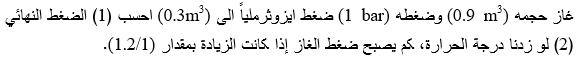 التمرين الثاني: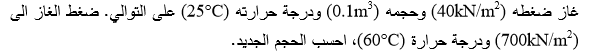 التمرين الثالث: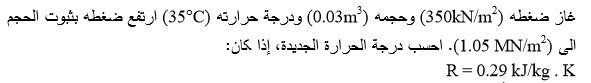 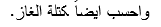 التمرين الرابع: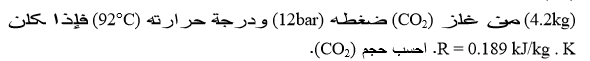 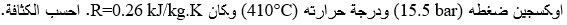 التمرين الخامس: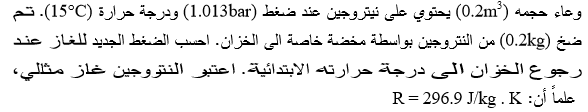 التمرين السادس: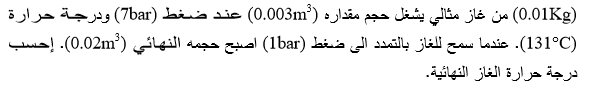 التمرين السابع: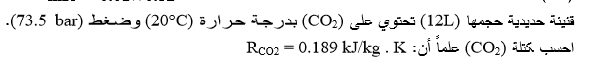 التمرين الثامن: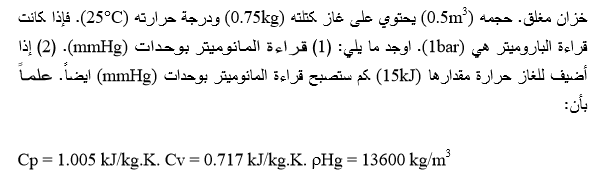 التمرين التاسع: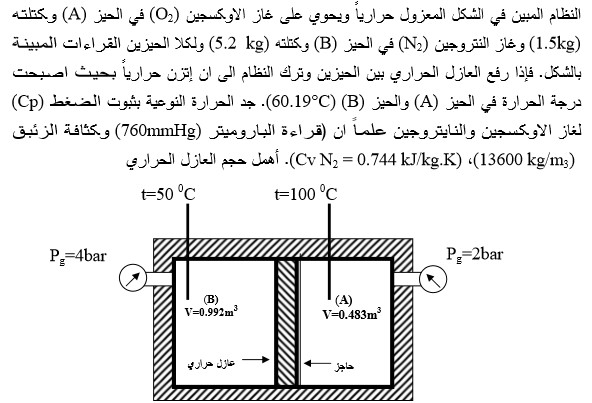 